 MARSZAŁEK WOJEWÓDZTWA PODKARPACKIEGO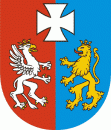 OS-IV.7440.01.2024.WZRzeszów, 2024-01-03OBWIESZCZENIEDziałając na podstawie art.49 ustawy Kodeks postępowania administracyjnego (Dz.U.2023.775, ze zm. – zwany dalej KPA); art.161 ust.1 w związku z art.80 ust.3 oraz art.41 ust.3 ustawy Prawo geologiczne i górnicze (Dz.U.2023.633, ze zm. – zwany dalej PGG) zawiadamiam, że:Z wniosku Pana Adama Krawczyka (Pełnomocnika), reprezentującego Oddział Operatora Gazociągów Przesyłowych GAZ-SYSTEM z/s w Tarnowie, zostało wszczęte postępowanie administracyjne w sprawie zatwierdzenia Projektu robót geologicznych w celu ustalenia warunków geologiczno – inżynierskich dla zadania inwestycyjnego pn.: „Budowa gazociągu DN1000 MOP 8,4 MPa relacji Wronów – Rozwadów wraz z infrastrukturą niezbędną do jego obsługi” na terenie województwa podkarpackiego (- zwany dalej Projektem).Celem projektowanych robót geologicznych jest rozpoznanie warunków geologiczno-inżynierskich wzdłuż trasy proponowanego odcinka w/w inwestycji. Wyniki robót geologicznych zostaną przedstawione w Dokumentacji geologiczno - inżynierskiej (art.93 PGG).Zgodnie z art.80 ust.3 PGG za Strony postępowania uznano właścicieli (użytkowników wieczystych) nieruchomości gruntowych, na których zaprojektowano roboty geologiczne. Wykaz numerów ewidencyjnych działek na których projektowane jest wykonywanie robót geologicznych zawiera Załącznik 10 - do wglądu w siedzibie obwieszczającego. Zgodnie z art.41 ust.2 PGG Stronami postępowania nie są właściciele (użytkownicy wieczyści) nieruchomości znajdujących się poza terenem wykonywania robót geologicznych.Działając, jako Organ administracji geologicznej I instancji (- zwany dalej Organem), zgodnie z art.80 ust.5 PGG wystąpiłem o opinię do: Burmistrza Zaklikowa, Wójta Gminy Radomyśl n/Sanem oraz Wójta Gminy Pysznica. Zgodnie z art.9 PGG wyrażenie opinii powinno nastąpić w terminie 14 dni od dnia doręczenia projektu rozstrzygnięcia sprawy (decyzji zatwierdzającej Projekt - zwanej dalej Decyzją). Jeżeli opiniujący nie zajmie stanowiska w tym terminie, wówczas zgodnie z art.9 ust.2 PGG uważa się, że aprobuje przedłożony rozstrzygnięcia.V.	Zgodnie z art.41 ust.3 PGG, zawiadamiam niniejszym strony postępowania administracyjnego o możliwości zapoznania się z treścią Projektu oraz Decyzji,  wypowiedzenia się, zgłaszania uzasadnionych interesem prawnym żądań i wniosków mogących mieć znaczenie dla rozstrzygnięcia sprawy w terminie 7 dni od dnia doręczenia niniejszego Obwieszczenia, pod rygorem możliwości podjęcia decyzji zatwierdzającej na postawie okoliczności ujawnionych w aktach sprawy. Zapoznanie się możliwe jest w siedzibie Urzędu Marszałkowskiego w Rzeszowie przy ul. Lubelskiej 4 – Departamencie Ochrony Środowiska – w Oddziale Geologii (pok.227 - II piętro) - codziennie w godzinach pracy Urzędu (730 –1530). Informacja telefoniczna pod numerem (17) 743 31 68. Zapoznanie się z Projektem oraz Decyzją możliwe jest również w siedzibie obwieszczającego. VI.	Niniejsze Obwieszczenie zostaje podane do publicznej wiadomości na Tablicy ogłoszeń oraz stronie internetowej (Biuletyn Informacji Publicznej) Urzędu Marszałkowskiego Województwa Podkarpackiego w Rzeszowie, jak również zostało przesłane celem obwieszczenia w sposób zwyczajowo przyjęty w Gminie. Doręczenie stronie uważa się za dokonane po upływie 14 dni od dnia publicznego ogłoszenia niniejszego Obwieszczenia. VII. 	Po upływie terminów, o którym mowa w punktach VI i V (łącznie) Obwieszczenia, zbieranie materiałów dowodowych oraz postępowanie administracyjne w przedmiotowej sprawie uznaję za zakończone i Projekt  zostanie zatwierdzony Decyzją przez Organ. Decyzja nie upoważnia wykonawcy do wejścia na teren nieruchomości gruntowych, na których zaprojektowano roboty geologiczne oraz nie rodzi prawa własności do żadnej nieruchomości gruntowej. Z up. MARSZAŁKA WOJEWÓDZTWA PODKARPACKIEGOGEOLOG WOJEWÓDZKIOtrzymują (z.p.o.):Tablica Ogłoszeń w Urzędzie Marszałkowskim Województwa PodkarpackiegoBiuletyn Informacji Publicznej Urzędu Marszałkowskiego WojewództwaPodkarpackiego w RzeszowieBurmistrz Zaklikowa; 37-470 Zaklików, ul. Zachodnia 15Wójt Gminy Radomyśl n/SanemWójt Gminy PysznicaA/a